Test Your Luck!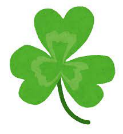 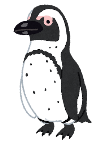 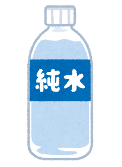 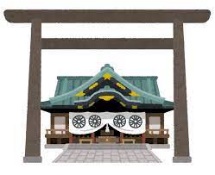 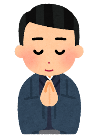 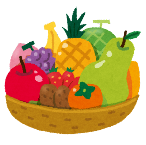 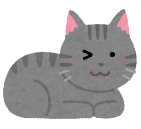 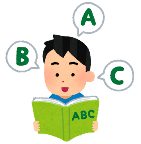 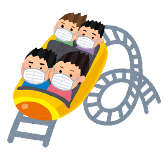 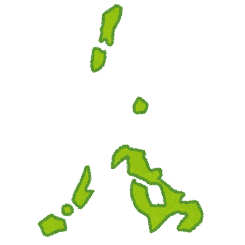 